PHIẾU ÔN TẬP KIẾN THỨC (Đề 18)MÔN TOÁN KHỐI 3 – NĂM HỌC 2019 – 2020Thời gian làm bài khoảng: 40 - 50 phútA. PHẦN TRẮC NGHIỆM: Khoanh tròn vào chữ cái trước ý trả lời đúng:Câu 1. Số 907 được đọc là:A. Chín bảy           B. Chín trăm linh bảy      C. Chín mươi bảyCâu 2. Số 17 gấp 3 lần là:A. 51 			B. 37           		       	C. 31		Câu 3. Giá trị biểu thức: 153 : 9 – 96 : 8 là:5 			B. 655  			C. 15				Câu 4. Số hình chữ nhật trong hình vẽ là: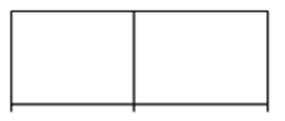 A. 2                                                    B. 3C. 4Câu 5. 8kg = …g.   Điền vào chỗ chấm?A. 8000	B. 80		C. 800	Câu 6. Cạnh của hình vuông biết chu vi bằng 24cm là:A. 12cm	B. 6cm 	C. 3cmII. Tự luận:Câu 7. Điền số thích hợp vào chỗ trống:a) 6hm9dam = ……dam		b) 3hm4dam – 1hm5dam = ….damCâu 8. Tính:a. 356 + 118		b. 985 – 237		c. 256 x 3		d. 453 : 3………………………………………………………………………………………………………………………………………………………………………………………………………………………………………………………………………………………………………………………………………………………………………………………………………………………………………………………………………………………………………………Câu 9. Tìm x:a. x : 101 = 8			b. x x 8 = 896……………………………………………………………………………………………………………………………………………………………………Câu 10. Anh có 69 viên bi, số bi của em bằng 13 số bi của anh. Hỏi cả hai anh emcó bao nhiêu viên bi?………………………………………………………………………………………………………………………………………………………………………………………………………………………………………………………………………………………………………………………………………………………………………………………………………………………………………………………………………………………………………………HƯỚNG DẪN CHẤM PHIẾU ÔN TẬP KIẾN THỨCMÔN TOÁN KHỐI 3 – NĂM HỌC 2019 – 2020 (Đề 18)I. PHẦN TRẮC NGHIỆM (4 điểm)Câu 1. (0,5 điểm) B. Chín trăm linh bảy      Câu 2. (0,5 điểm) A. 51 					Câu 3. (0,5 điểm) A.5 							Câu 4. (0,5 điểm) B. 3Câu 5. (1 điểm) A. 8000		Câu 6. (1 điểm) B. 6cm 	II. Tự luận: (6 điểm)Câu 7. (1 điểm) Mỗi phép tính đúng cho 0,5 điểma) 6hm 9dam = 69 dam		b) 3hm 4dam – 1hm 5dam = 19 damCâu 8. (2 điểm) Mỗi phép tính đúng cho 0,5 điểma. 356 + 118	= 474			b. 985 – 237	 = 748	c. 256 x 3 = 768			d. 453 : 3 = 151Câu 9. (1 điểm) Mỗi phép tính đúng cho 0,5 điểma. x : 101 = 8			b. x x 8 = 896               x = 8 x 101                             x = 896 : 8               x = 808                                   x = 112Câu 10. (2 điểm)Bài giảiSố viên bi của em là: (0,25 điểm)        69 : 3 = 23 (viên bi) (0,75 điểm)                 Số viên bi của cả hai anh em là: (0,25 điểm)         69 + 23 = 92 (viên bi) (0,5 điểm)                            Đáp số: 92 viên bi(0,25 điểm)